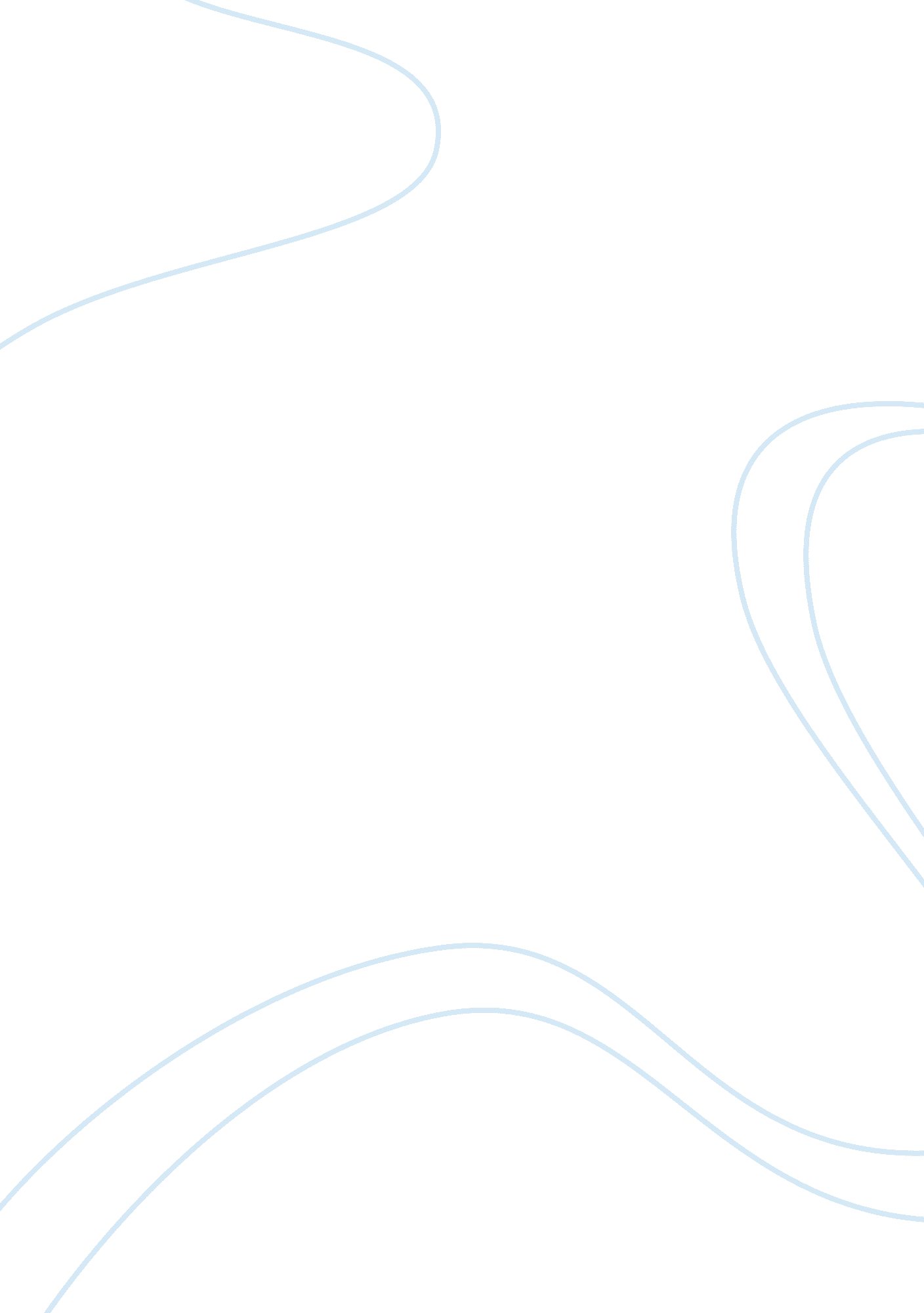 Good example of case study on emarlene nursingBusiness, Employee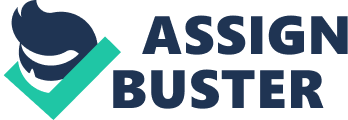 Introduction Career and position are interdependent in terms of the meaning and factors which influences them and the results of the purpose while it is being created. Experience always comes from the period spent per positions in the career or job. The understanding each has in terms of the career and position she is exposed to have handled personally. 
Taking a look at the Emarlene case study and position identified to be five within a ten year period. This can be positive perspective relating to the five positions attributed to the aspect of understanding and experience; he will be able to accumulate within that period. Although it might not actually be a deeper experience per position, but the little effects are still very important. Positive aspect of five positions In terms of the positive aspect of the five position job within ten years, the level of positivity will be limited. This simply because of the existence of job burnout that can be seen within the stress factor and the fact that you are always using your brain while doing the work. The job burnout can also be seen to be a factor that can influence both the father and mother because of the influence on the personality trait of the affected individual. Another aspect of the positive side is simply because you are using the brain always because of the various positions, hence this will require you to always thinking which is somewhat beneficial because of the effects on the brain. It makes the brain grow and think well. 
It will be very important if the employee we are actually talking about here Emarlene can fully consider the experience and commitment input into the country growth, she will be able to change the position in terms of the needed flexibility in the academic requirements. She also needs to ensure that the timing of the work being done with the organization does not collide. In such a situation, she will need to have a kind of job position restructuring to ensure that she can fully cope with both the job and academically. 
She also needs to consider the fact that she has been with the organization for some period, hence she is used to all the positions that might be required of her to work with. The importance of this is that it will be much easier for her to combine the old position, and the graduate school demands simply because of the experience she worked for that ten year period. 
Dwight can simply suggest to Emarlene to consider the need to ensure that those experiences and position with the old organizations are emphasized within the resume to ensure that the new employer will see her as an experienced individual. The importance of this is just that she might have the opportunity of being more employable when compared to other applicants. The experience in terms of the position will also need to be made bold within the resume for a new employer to take note. 
Factors to change relates more to the job dedication, focus, and commitment within the place of work. These factors are always very important to the role of an employee within an organization and the goals and views of the employers. Those personal factors that are important to prevent relates more to where it is been noticed that there were lapses. For instance, if it is noted that Emarlene is someone that is not fully committed to her duty posts. Such needs to be prevented because it is a factor that can influence how long such an individual spend in a particular position. References Mindtools (2014). Doing more than one job. How to juggle multiple roles at work. Toolkit. 
Retrieved July, 7., 2014 from http://www. mindtools. com/pages/article/newCDV_26. htm 
Osman, K. (2013). The effects of work overload and work-family conflict on job embeddedness and job performance: The mediation of emotional exhaustion. Emerald insight. 
Retrieved July 7, 2014 from http://www. emeraldinsight. com/journals. htm? articleid= 17089536 